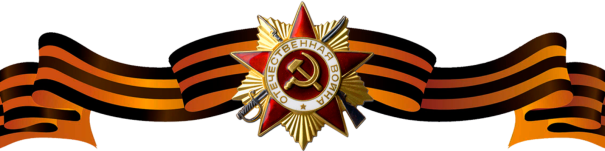 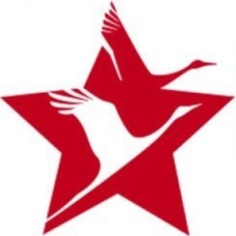 Зверев Николай ИвановичЗверев Николай ИвановичЗверев Николай Иванович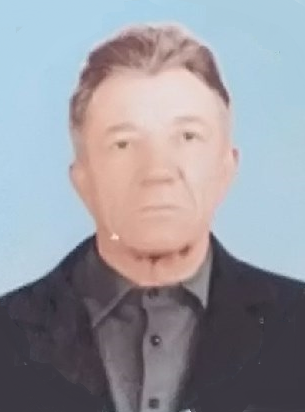 Годы жизни (дата рождения)09.05.1917 – 21.07.198309.05.1917 – 21.07.1983Место рожденияЗваниесержантсержантДолжностьМесто призыва, дата призываМеста службыС 1942 Принимал участие в Сталинградской битве, битве за Кишинев, Будапешт, Бухарест, Вену. Случил на катерах,  которые перевозили боеприпасы, рулевым-механиком.  С 1942 Принимал участие в Сталинградской битве, битве за Кишинев, Будапешт, Бухарест, Вену. Случил на катерах,  которые перевозили боеприпасы, рулевым-механиком.  Ранения и контузииИнвалид войны (переохлаждение ног)Инвалид войны (переохлаждение ног)НагражденияМедаль «За победу над Германией в Великой Отечественной войне 1941-1945 г.)»Медаль «За оборону Севастополя»Медаль « 20 лет победы в Великой Отечественной войне 1941 – 1945 г.»»(Данные Вощиковского с/с)